FORMULAIRE DE CANDIDATUREÀ REMPLIR PAR LES CANDIDATS À L’ÉLECTION 2024 À LA COMMISSION PERMANENTE DE LA CROIX-ROUGE ET DU CROISSANT-ROUGEMotivation du candidatCurriculum VitaeInsérer ou agrafer une photographieJe confirme l’exactitude de toutes les informations que j’ai données ainsi que de toutes les déclarations que j’ai faites dans le présent formulaire de candidature.________________________Nom du candidat_________________________			_________________________Signature						Lieu et dateInformations importantes pour les candidatsLa prochaine élection de la Commission permanente aura lieu à la XXXIVe Conférence internationale de la Croix-Rouge et du Croissant-Rouge, qui se tiendra à Genève du 28 au 31 octobre 2024.Pour être valable, le formulaire de candidature doit être complété dans l’une des quatre langues de travail de la Conférence et soumis impérativement avec les trois annexes suivantes :la déclaration de candidature signée par le candidat (annexe 1),la déclaration d’intégrité signée par le candidat (annexe 2), l’attestation d’appartenance et d’intégrité signée par un représentant dûment habilité de la Société nationale du candidat (annexe 3).Les membres de la Commission permanente sont élus à titre personnel (articles 10.4 et 17 des Statuts du Mouvement). L’article 21 du Règlement du Mouvement ainsi que les Lignes directrices relatives aux candidats à l’élection à la Commission permanente de la Croix-Rouge et du Croissant-Rouge, adoptées par le Conseil des Délégués de 2019 au titre de sa résolution 4, établissent que lors de la désignation des candidats, les qualités personnelles ainsi que le principe d’une répartition géographique équitable et d’un juste équilibre entre hommes et femmes doivent être pris en considération. Le formulaire de candidature doit permettre d’évaluer les motivations et les qualités personnelles du candidat, ainsi que son profil et ses qualifications, au regard des critères requis.Les candidats sont vivement encouragés à soumettre leur candidature au Comité électoral soixante jours au moins avant l’ouverture de la Conférence internationale, c’est-à-dire avant le 29 août 2024, afin que les membres de la Conférence et les votants disposent de suffisamment de temps pour en prendre connaissance et que le processus électoral se déroule dans les meilleures conditions. Cela étant dit, les candidatures à l’élection à la Commission permanente pourront être remises jusqu’au 28 octobre 2024, c’est-à-dire 48 heures avant l’ouverture de la séance au cours de laquelle l’élection doit avoir lieu, ainsi que le prévoit l’article 21 du Règlement du Mouvement.Veuillez inclure la photo qui figurera sur le bulletin de vote.Une fois que l’éligibilité du candidat aura été confirmée, son dossier de candidature (formulaire de candidature et annexes) sera traduit dans les trois autres langues de travail de la Conférence et mis à disposition sur le site Internet de celle-ci (www.rcrcconference.org).Le Bureau de la Conférence fera circuler la liste finale des candidats ainsi que leurs candidatures au moins 24 heures avant l’élection, et une réunion sera organisée avant l’élection afin de présenter les candidats.Les formulaires de candidature sont à envoyer au Comité électoral
par courriel, à l’adresse :election@standcom.chou par courrier postal, à :c/o Secrétariat de la Commission permanente de la Croix-Rouge et du Croissant-Rouge
19, avenue de la Paix, 1202 Genève, SuisseDonnées personnellesDonnées personnellesNOM DE FAMILLE ET TITRENomPRÉNOM(S)SEXENATIONALITÉ(S)DATE DE NAISSANCEMEMBRE DE(indiquer le nom de la Société nationale)FONCTION(S) ACTUELLE(S) AU SEIN DU MOUVEMENT ET/OU DE LA SOCIÉTÉ NATIONALEFONCTION(S) ACTUELLE(S) EN DEHORS DU MOUVEMENT (le cas échéant)Mon expérience Croix-Rouge/Croissant-Rouge 
aux niveaux national et international(y compris les activités professionnelles et/ou de volontariat exercées au sein de la Société nationale d’origine et/ou d’autres composantes et organes du Mouvement, ainsi que les réalisations spéciales accomplies aux niveaux national et international)Mon expérience Croix-Rouge/Croissant-Rouge 
aux niveaux national et international(y compris les activités professionnelles et/ou de volontariat exercées au sein de la Société nationale d’origine et/ou d’autres composantes et organes du Mouvement, ainsi que les réalisations spéciales accomplies aux niveaux national et international)Année(Commencer par l’information la plus récente. Agrandir le tableau si nécessaire.)Autre expérience et autres réalisations(autres rôles, fonctions ou réalisations spéciales en dehors du Mouvement)Autre expérience et autres réalisations(autres rôles, fonctions ou réalisations spéciales en dehors du Mouvement)Année(Commencer par l’information la plus récente. Agrandir le tableau si nécessaire.)Langues de travail de la Commission permanente(cocher s’il y a lieu la case correspondant à votre niveau)Langues de travail de la Commission permanente(cocher s’il y a lieu la case correspondant à votre niveau)ANGLAIS	 langue maternelle	 bonne connaissance	 connaissance pratiqueARABE	 langue maternelle	 bonne connaissance	 connaissance pratiqueESPAGNOL	 langue maternelle	 bonne connaissance	 connaissance pratiqueFRANÇAIS	 langue maternelle	 bonne connaissance	 connaissance pratiqueFormation(diplômes et distinctions de type universitaire, professionnel et/ou social)Formation(diplômes et distinctions de type universitaire, professionnel et/ou social)Année(Commencer par l’information la plus récente. Agrandir le tableau si nécessaire.)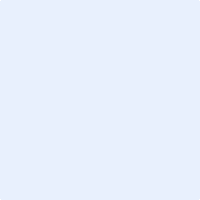 